                       DOMANDA DI ISCRIZIONE AL CORSOIFTS 2021-2022SMART LOGISTICS SPECIALIST: gestione e ottimizzazione dei sistemi logistici e dei trasporticonsapevole che chiunque rilasci dichiarazioni mendaci è punibile ai sensi del Codice Penale e delle leggi speciali in materia. Ai sensi e per gli effetti dall'art. 76 del D.P.R. 445 del 28 dicembre 2000
DICHIAROIndicare Domicilio - Se diverso da Residenza -  Di essere in possesso del seguente titolo di studioDi essere   Disoccupato     Inoccupato    Occupato (ma con un reddito massimo non eccedente l’importo minimo imponibile ai fini fiscali)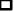 Indicare se si è coinvolti in altre iniziative di politica attiva per il lavoro da Regione Lombardia (Garanzia Giovani, Dote Unica Lavoro, altri corsi)     No    Si   specificare_________________________________NB Per accedere alla selezione sono necessari i seguenti documenti Cv in formato europeo con sottoscrizione, Carta identità in corso di validità, Codice Fiscale, copia titolo di studio, Dichiarazione di immediata disponibilità al lavoro- DID, se cittadino straniero copia permesso soggiorno in corso di validità. Per i titoli di studio conseguiti all’estero: se conseguiti negli Stati membri dell’Unione Europea, dello Spazio Economico Europeo e, nella Confederazione Svizzera occorre produrre la traduzione asseverata; se conseguiti in altri Paesi occorre produrre, oltre alla traduzione asseverata, la dichiarazione di valoreCHIEDO DI ESSERE AMMESSO AL CORSO SOPRA INDICATO.Firma___________________________________________           Luogo e data________________________________INFORMATIVA PRIVACYIl Consorzio per  e per l’educazione permanente con sede legale a Casalpusterlengo in Piazza L. da Vinci n°  qualità di Titolare del trattamento dei dati personali ai sensi dell’art. 4 comma 7 e art. 24 del Regolamento UE 679/16, La informa che ai sensi dell’art. 13 Regolamento UE n.2016/679 (di seguito “GDPR”), recante disposizioni a tutela delle persone rispetto al trattamento dei dati personali da Lei forniti, formeranno oggetto di trattamento nel rispetto della normativa sopra richiamata e degli obblighi di riservatezza cui è tenuta il Consorzio. Trattamento di categorie particolari di dati personaliI dati seguenti da Lei forniti verranno trattati nell’ambito della Formazione professionale e sono trattati i seguenti dati personali:dati anagrafici; dati relativi allo stato di salute.dati relativi al titolo di studio e alle esperienze professionaliFinalità del trattamento dei dati personali I dati da Lei forniti verranno trattati per la presentazione della domanda di iscrizione ai corsi di formazione organizzati dal Consorzio, per la costruzione di un progetto formativo individualizzato e per l’attivazione di tirocini, interventi e servizi. Modalità di trattamento e conservazione I suoi dati personali saranno sottoposti a trattamento sia cartaceo che elettronico e/o automatizzato nel rispetto delle adeguate misure di sicurezza previste dalle norme (art. 32 del GDPR), ad opera di soggetti appositamente incaricati e autorizzati.Il trattamento dei Suoi dati personali sarà effettuato per mezzo delle seguenti operazioni art. 4, n. 2) del GDPR): raccolta, registrazione, organizzazione, strutturazione, conservazione, adattamento o modifica, estrazione, consultazione, uso, comunicazione mediante trasmissione o qualsiasi altra forma di messa a disposizione, raffronto o interconnessione, limitazione, cancellazione o distruzione. Le segnaliamo che, nel rispetto dei principi di liceità, limitazione delle finalità e minimizzazione dei dati, il periodo di conservazione dei suoi dati personali è stabilito per un arco di tempo non superiore al conseguimento delle finalità per le quali sono raccolti e trattati, nel rispetto dei tempi prescritti dalla legge. Ambito di comunicazione e diffusione Ferme restando le comunicazioni eseguite in adempimento di obblighi di legge, tutti i dati raccolti ed elaborati potranno essere comunicati, esclusivamente per le finalità sopra specificate, a:- Regione Lombardia e Provincia di Lodi	- Centri per l’Impiego, Centri di Formazione Professionale, Enti Accreditati al Lavoro e alla Formazione Professionale;- Altri enti ed erogatori di servizi; -Associazioni di categoria, Associazioni Sindacali, Agenzie di somministrazione, consulenti del lavoro, aziende private per l’inserimento al lavoro.La informiamo che i dati raccolti non saranno mai diffusi e non saranno comunicati a soggetti o enti non precedentemente indicati, senza suo esplicito consenso.Diritto dell’InteressatoIn ogni momento, ha il diritto di ottenere dal Consorzio la conferma che sia o meno in corso un trattamento di dati personali che la riguardano e di ottenere l’accesso ai dati personali e alle seguenti informazioni: le finalità del trattamento; le categorie di dati personali in questione; i destinatari o le categorie di destinatari a cui i dati personali sono stati o saranno comunicati;quando possibile, il periodo di conservazione dei dati personali previsto oppure, se non è possibile, i criteri utilizzati per determinare tale periodo; l'esistenza del suo diritto di chiedere la rettifica o la cancellazione dei dati personali o la limitazione del trattamento dei dati personali che lo riguardano o di opporsi al loro trattamento; il diritto di proporre reclamo a un'autorità di controllo; qualora i dati non siano raccolti presso di Lei, tutte le informazioni disponibili sulla loro origine;l'esistenza di un processo decisionale automatizzato, compresa la profilazione e, almeno in tali casi, informazioni significative sulla logica utilizzata, nonché l'importanza e le conseguenze previste di tale trattamento per Lei.In seguito a specifica richiesta, il Consorzio fornisce una copia dei dati personali oggetto del trattamento. In caso Lei richieda ulteriori copie, il Consorzio potrà addebitare un contributo spese ragionevole, basato sui costi amministrativi come stabilito dal Consiglio di Amministrazione con delibera n. 16/2016.Il diritto di ottenere una copia non deve ledere i diritti e le libertà altrui.Ha il diritto di ottenere dal Consorzio la cancellazione dei dati personali che la riguardano, secondo quanto citato nell’art. 17 del GDPR, Diritto alla cancellazione (diritto all’oblio), quando: i dati personali non sono più necessari rispetto alle finalità per le quali sono stati raccolti o trattati; revoca il consenso su cui si basa il trattamento e se non sussiste altro fondamento giuridico per il trattamento; si oppone al trattamento e non sussiste alcun motivo legittimo prevalente per procedere al trattamento;i dati personali sono stati trattati illecitamente; i dati personali devono essere cancellati per adempiere un obbligo legale previsto dal diritto italiano o dell'Unione Europea.Ha il diritto di ottenere dal Consorzio la limitazione del trattamento quando ricorre una delle seguenti ipotesi: contesta l’esattezza dei dati personali, per il periodo necessario al titolare del trattamento per verificare l’esattezza dei dati personali;il trattamento è illecito e Lei si oppone alla cancellazione dei dati personali e chiede invece che ne sia limitato l’utilizzo; i dati personali sono necessari a Lei per l’accertamento, l’esercizio o la difesa di un diritto in sede giudiziaria, benché il Consorzio non ne abbia più bisogno ai fini del trattamento;si è opposto al trattamento, in attesa della verifica in merito alla eventuale prevalenza dei motivi legittimi del Consorzio rispetto ai suoi. Il Consorzio comunica a ciascuno dei destinatari cui sono stati trasmessi i dati personali, le eventuali rettifiche o cancellazioni o limitazioni del trattamento salvo che ciò si riveli impossibile o implichi uno sforzo sproporzionato. Il titolare del trattamento Le comunica tali destinatari qualora Lei lo richieda.Ha il diritto di ricevere in un formato strutturato, di uso comune e leggibile da dispositivo automatico, i dati personali che la riguardano forniti al Consorzio e ha diritto di trasmettere tali dati a un altro titolare del trattamento senza impedimenti da parte del Consorzio qualora:il trattamento si basi sul consenso o su un contratto; il trattamento sia effettuato con mezzi automatizzati.Ha diritto di ottenere la trasmissione diretta dei dati personali dal Consorzio ad altro titolare del trattamento, se tecnicamente fattibile.Ha il diritto di opporsi in qualsiasi momento per motivi connessi alla sua situazione particolare, al trattamento dei dati personali che la riguardano, compresa la profilazione.Il Consorzio si astiene dal trattare ulteriormente i dati personali salvo che dimostri l’esistenza di motivi legittimi cogenti per procedere al trattamento che prevalgono sui suoi interessi, sui suoi diritti e sulle sue libertà oppure il trattamento è necessario per l’accertamento, l’esercizio o la difesa di un diritto in sede giudiziaria.Per esercitare i suoi diritti la preghiamo di inviare la richiesta al Responsabile della Protezione dei Dati (DPO) nominato ai sensi art. 37 del GDPR, avv. Papa Abdoulaye Mbodj, all’indirizzo di posta elettronica dpo@cfpcons.lodi.itTitolare, Responsabile e Incaricati Autorizzati:Il Titolare del trattamento ai sensi art. 4 comma 7 e 24 del GDPR è il Consorzio per la Formazione Professionale e per l’educazione permanente con sede legale a Casalpusterlengo in Piazza L. da Vinci n° 2.Il Responsabile del Trattamento ai sensi degli artt. 4, 28 e 29 del GDPR è il Direttore Dott. Andrea Meazza.Il Responsabile della Protezione Dati (DPO) ai sensi art. 37 del GDPR è l'avv. Papa Abdoulaye Mbodj.L’elenco aggiornato dei Responsabili e degli Incaricati autorizzati al trattamento è custodito presso la sede del Consorzio.MANIFESTAZIONE DEL CONSENSOIo sottoscritto/aCodice Fiscaledi avere cittadinanzadi essere nato/a  aildi essere residente aProvin ViaCapCapConseguito pressoNell’a.sCon votazioneRecapito Telefonicoe-mailIl/la sottoscritto/a_________________________________________________________nato/a________________________________ il______________________ dichiara di aver preso visione dell’informativa ai sensi degli artt. 4, 5, 7 e 13 del GDPR, di averne compreso i contenuti, i propri diritti e le finalità e, pertanto, presta il consenso e autorizza il trattamento dei dati personali da parte del Consorzio per la Formazione Professionale e per l’educazione permanente con sede legale a Casalpusterlengo in Piazza L. da Vinci n° 2 in conformità al Regolamento UE 679/16 e successive modifiche ed integrazioni.Casalpusterlengo, _______________ Firma______________________________________